　通信文施設長・管理者研修を次のとおりインターネットで開催しますので、ご参加ください。１　日時　令和4年12月12日(月)　14時～15時 ( 終了時間は予定 ) ２　内容  2024 年介護保険法改正・報酬改定について３　講師　淑徳大学　教授　結城康博　氏４　実施方法　Zoomを利用したインターネットによる研修５　受講料　無料６　受講者数　100名 ( 予定 ) ７　申込及び期限　11月30日までに、メール又はFAXで申込ください。　　　　　　ホームページにも掲載しますので、申込書のワードデータを入手してください。                     施設長・管理者研修　申込書      施設名　　　　　　　　　　　　　　　　　　　　　　　 　    氏名　　　　　　　　　　　　　　　     研修で使用するメールアドレス 　　　　　　　　　　　　　　　　　　　　　　　     送付先　　 E-mail　koureikyo@kanagawa-koureikyo.or.jp                FAX　０４５－３１１－８７６８　　高齢協事務局　かながわ高齢協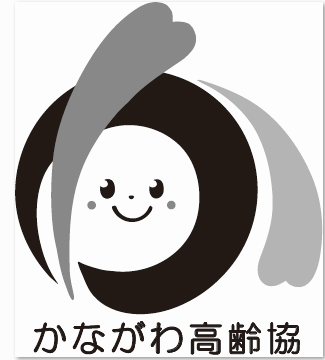     FAX　 　　　　　　令和4年11月10日宛　名会　員　　各位   要　件施設長・管理者研修の案内　　　　この用紙を含め　１ 枚